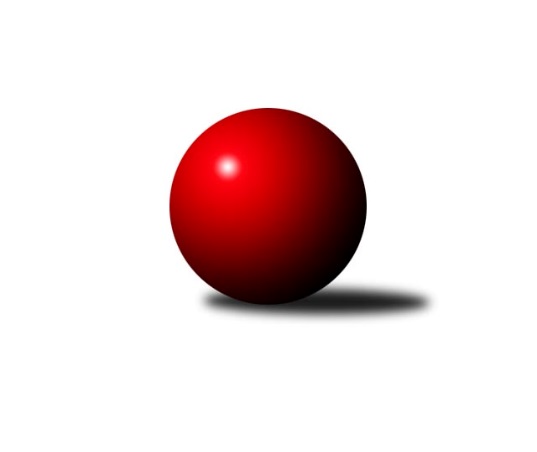 Č.5Ročník 2023/2024	26.5.2024 Meziokresní přebor ČB-ČK A 6-ti členné 2023/2024Statistika 5. kolaTabulka družstev:		družstvo	záp	výh	rem	proh	skore	sety	průměr	body	plné	dorážka	chyby	1.	TJ Sokol Soběnov C	5	5	0	0	30.0 : 10.0 	(40.0 : 20.0)	2403	10	1670	732	48.2	2.	KK Český Krumlov A	4	3	0	1	23.0 : 9.0 	(30.0 : 18.0)	2400	6	1675	725	51	3.	TJ Sokol Nové Hrady C	4	3	0	1	19.0 : 13.0 	(24.5 : 23.5)	2356	6	1710	647	66.3	4.	TJ Sokol Nové Hrady B	5	3	0	2	22.0 : 18.0 	(30.5 : 29.5)	2320	6	1659	661	73.2	5.	TJ Dynamo České Budějovice B	4	2	0	2	18.0 : 14.0 	(25.5 : 22.5)	2236	4	1604	632	76	6.	TJ Lokomotiva České Budějovice D	4	2	0	2	17.5 : 14.5 	(23.0 : 25.0)	2373	4	1661	712	56.3	7.	TJ Sokol Soběnov B	4	2	0	2	16.0 : 16.0 	(24.0 : 24.0)	2388	4	1721	666	67.8	8.	TJ Nová Ves C	4	2	0	2	15.0 : 17.0 	(21.0 : 27.0)	2324	4	1673	651	68	9.	Vltavan Loučovice B	4	1	0	3	7.0 : 25.0 	(19.0 : 29.0)	2359	2	1658	701	64.5	10.	Kuželky Borovany C	5	1	0	4	15.5 : 24.5 	(28.0 : 32.0)	2288	2	1647	641	65.6	11.	TJ Spartak Trhové Sviny B	5	0	0	5	9.0 : 31.0 	(22.5 : 37.5)	2262	0	1632	630	73.6Tabulka doma:		družstvo	záp	výh	rem	proh	skore	sety	průměr	body	maximum	minimum	1.	TJ Sokol Nové Hrady B	3	3	0	0	19.0 : 5.0 	(24.5 : 11.5)	2425	6	2445	2400	2.	KK Český Krumlov A	2	2	0	0	15.0 : 1.0 	(19.0 : 5.0)	2552	4	2569	2535	3.	TJ Sokol Soběnov C	2	2	0	0	12.0 : 4.0 	(15.0 : 9.0)	2475	4	2485	2465	4.	TJ Sokol Nové Hrady C	2	2	0	0	12.0 : 4.0 	(14.5 : 9.5)	2443	4	2522	2364	5.	TJ Nová Ves C	2	2	0	0	11.0 : 5.0 	(14.5 : 9.5)	2306	4	2326	2285	6.	TJ Dynamo České Budějovice B	3	2	0	1	15.0 : 9.0 	(20.5 : 15.5)	2243	4	2296	2181	7.	TJ Sokol Soběnov B	1	1	0	0	5.0 : 3.0 	(7.0 : 5.0)	2289	2	2289	2289	8.	TJ Lokomotiva České Budějovice D	2	1	0	1	10.0 : 6.0 	(12.0 : 12.0)	2390	2	2404	2375	9.	Vltavan Loučovice B	2	1	0	1	6.0 : 10.0 	(12.0 : 12.0)	2459	2	2497	2420	10.	Kuželky Borovany C	3	1	0	2	10.5 : 13.5 	(18.5 : 17.5)	2337	2	2417	2242	11.	TJ Spartak Trhové Sviny B	2	0	0	2	3.0 : 13.0 	(7.5 : 16.5)	2247	0	2300	2193Tabulka venku:		družstvo	záp	výh	rem	proh	skore	sety	průměr	body	maximum	minimum	1.	TJ Sokol Soběnov C	3	3	0	0	18.0 : 6.0 	(25.0 : 11.0)	2378	6	2425	2296	2.	KK Český Krumlov A	2	1	0	1	8.0 : 8.0 	(11.0 : 13.0)	2324	2	2372	2276	3.	TJ Lokomotiva České Budějovice D	2	1	0	1	7.5 : 8.5 	(11.0 : 13.0)	2365	2	2368	2362	4.	TJ Sokol Nové Hrady C	2	1	0	1	7.0 : 9.0 	(10.0 : 14.0)	2313	2	2317	2309	5.	TJ Sokol Soběnov B	3	1	0	2	11.0 : 13.0 	(17.0 : 19.0)	2397	2	2539	2305	6.	TJ Dynamo České Budějovice B	1	0	0	1	3.0 : 5.0 	(5.0 : 7.0)	2228	0	2228	2228	7.	Kuželky Borovany C	2	0	0	2	5.0 : 11.0 	(9.5 : 14.5)	2264	0	2277	2251	8.	TJ Nová Ves C	2	0	0	2	4.0 : 12.0 	(6.5 : 17.5)	2333	0	2429	2237	9.	TJ Sokol Nové Hrady B	2	0	0	2	3.0 : 13.0 	(6.0 : 18.0)	2268	0	2333	2203	10.	Vltavan Loučovice B	2	0	0	2	1.0 : 15.0 	(7.0 : 17.0)	2350	0	2432	2268	11.	TJ Spartak Trhové Sviny B	3	0	0	3	6.0 : 18.0 	(15.0 : 21.0)	2267	0	2350	2149Tabulka podzimní části:		družstvo	záp	výh	rem	proh	skore	sety	průměr	body	doma	venku	1.	TJ Sokol Soběnov C	5	5	0	0	30.0 : 10.0 	(40.0 : 20.0)	2403	10 	2 	0 	0 	3 	0 	0	2.	KK Český Krumlov A	4	3	0	1	23.0 : 9.0 	(30.0 : 18.0)	2400	6 	2 	0 	0 	1 	0 	1	3.	TJ Sokol Nové Hrady C	4	3	0	1	19.0 : 13.0 	(24.5 : 23.5)	2356	6 	2 	0 	0 	1 	0 	1	4.	TJ Sokol Nové Hrady B	5	3	0	2	22.0 : 18.0 	(30.5 : 29.5)	2320	6 	3 	0 	0 	0 	0 	2	5.	TJ Dynamo České Budějovice B	4	2	0	2	18.0 : 14.0 	(25.5 : 22.5)	2236	4 	2 	0 	1 	0 	0 	1	6.	TJ Lokomotiva České Budějovice D	4	2	0	2	17.5 : 14.5 	(23.0 : 25.0)	2373	4 	1 	0 	1 	1 	0 	1	7.	TJ Sokol Soběnov B	4	2	0	2	16.0 : 16.0 	(24.0 : 24.0)	2388	4 	1 	0 	0 	1 	0 	2	8.	TJ Nová Ves C	4	2	0	2	15.0 : 17.0 	(21.0 : 27.0)	2324	4 	2 	0 	0 	0 	0 	2	9.	Vltavan Loučovice B	4	1	0	3	7.0 : 25.0 	(19.0 : 29.0)	2359	2 	1 	0 	1 	0 	0 	2	10.	Kuželky Borovany C	5	1	0	4	15.5 : 24.5 	(28.0 : 32.0)	2288	2 	1 	0 	2 	0 	0 	2	11.	TJ Spartak Trhové Sviny B	5	0	0	5	9.0 : 31.0 	(22.5 : 37.5)	2262	0 	0 	0 	2 	0 	0 	3Tabulka jarní části:		družstvo	záp	výh	rem	proh	skore	sety	průměr	body	doma	venku	1.	TJ Sokol Nové Hrady B	0	0	0	0	0.0 : 0.0 	(0.0 : 0.0)	0	0 	0 	0 	0 	0 	0 	0 	2.	TJ Sokol Nové Hrady C	0	0	0	0	0.0 : 0.0 	(0.0 : 0.0)	0	0 	0 	0 	0 	0 	0 	0 	3.	Vltavan Loučovice B	0	0	0	0	0.0 : 0.0 	(0.0 : 0.0)	0	0 	0 	0 	0 	0 	0 	0 	4.	TJ Lokomotiva České Budějovice D	0	0	0	0	0.0 : 0.0 	(0.0 : 0.0)	0	0 	0 	0 	0 	0 	0 	0 	5.	TJ Dynamo České Budějovice B	0	0	0	0	0.0 : 0.0 	(0.0 : 0.0)	0	0 	0 	0 	0 	0 	0 	0 	6.	TJ Spartak Trhové Sviny B	0	0	0	0	0.0 : 0.0 	(0.0 : 0.0)	0	0 	0 	0 	0 	0 	0 	0 	7.	TJ Nová Ves C	0	0	0	0	0.0 : 0.0 	(0.0 : 0.0)	0	0 	0 	0 	0 	0 	0 	0 	8.	TJ Sokol Soběnov B	0	0	0	0	0.0 : 0.0 	(0.0 : 0.0)	0	0 	0 	0 	0 	0 	0 	0 	9.	TJ Sokol Soběnov C	0	0	0	0	0.0 : 0.0 	(0.0 : 0.0)	0	0 	0 	0 	0 	0 	0 	0 	10.	Kuželky Borovany C	0	0	0	0	0.0 : 0.0 	(0.0 : 0.0)	0	0 	0 	0 	0 	0 	0 	0 	11.	KK Český Krumlov A	0	0	0	0	0.0 : 0.0 	(0.0 : 0.0)	0	0 	0 	0 	0 	0 	0 	0 Zisk bodů pro družstvo:		jméno hráče	družstvo	body	zápasy	v %	dílčí body	sety	v %	1.	Martin Kouba 	KK Český Krumlov A 	4	/	4	(100%)	7	/	8	(88%)	2.	Pavel Černý 	TJ Lokomotiva České Budějovice D 	4	/	4	(100%)	7	/	8	(88%)	3.	Libor Tomášek 	TJ Sokol Nové Hrady B 	4	/	4	(100%)	6.5	/	8	(81%)	4.	Vladimír Vlček 	TJ Nová Ves C 	4	/	4	(100%)	6.5	/	8	(81%)	5.	Petra Šebestíková 	TJ Dynamo České Budějovice B 	4	/	4	(100%)	6	/	8	(75%)	6.	Olga Čutková 	TJ Sokol Soběnov C 	4	/	5	(80%)	8	/	10	(80%)	7.	Jiří Tröstl 	Kuželky Borovany C 	4	/	5	(80%)	6	/	10	(60%)	8.	Tomáš Tichý 	KK Český Krumlov A 	3	/	3	(100%)	4	/	6	(67%)	9.	Vojtěch Kříha 	TJ Sokol Nové Hrady C 	3	/	4	(75%)	7	/	8	(88%)	10.	Dominik Smoleň 	TJ Sokol Soběnov C 	3	/	4	(75%)	6	/	8	(75%)	11.	Lucie Mušková 	TJ Sokol Soběnov C 	3	/	4	(75%)	6	/	8	(75%)	12.	Jiřina Krtková 	TJ Sokol Soběnov C 	3	/	4	(75%)	5.5	/	8	(69%)	13.	Pavel Čurda 	TJ Sokol Soběnov B 	3	/	4	(75%)	5	/	8	(63%)	14.	František Ferenčík 	KK Český Krumlov A 	3	/	4	(75%)	5	/	8	(63%)	15.	Václav Klojda ml.	TJ Lokomotiva České Budějovice D 	3	/	4	(75%)	5	/	8	(63%)	16.	Petr Hamerník 	TJ Sokol Nové Hrady C 	3	/	4	(75%)	5	/	8	(63%)	17.	Tomáš Vašek 	TJ Dynamo České Budějovice B 	3	/	4	(75%)	4	/	8	(50%)	18.	Milena Šebestová 	TJ Sokol Nové Hrady B 	3	/	5	(60%)	7	/	10	(70%)	19.	Jaroslava Kulhanová 	TJ Sokol Soběnov C 	3	/	5	(60%)	6	/	10	(60%)	20.	Luděk Troup 	TJ Spartak Trhové Sviny B 	3	/	5	(60%)	5.5	/	10	(55%)	21.	Jan Kouba 	KK Český Krumlov A 	2	/	2	(100%)	4	/	4	(100%)	22.	Petr Šedivý 	TJ Sokol Soběnov B 	2	/	2	(100%)	3	/	4	(75%)	23.	Václava Tesařová 	TJ Nová Ves C 	2	/	2	(100%)	3	/	4	(75%)	24.	Jaromír Novák 	TJ Sokol Nové Hrady B 	2	/	2	(100%)	2	/	4	(50%)	25.	Jitka Grznáriková 	TJ Sokol Soběnov C 	2	/	3	(67%)	4	/	6	(67%)	26.	Josef Ferenčík 	TJ Sokol Soběnov B 	2	/	3	(67%)	4	/	6	(67%)	27.	Miloš Moravec 	KK Český Krumlov A 	2	/	3	(67%)	4	/	6	(67%)	28.	Alena Čampulová 	TJ Lokomotiva České Budějovice D 	2	/	3	(67%)	4	/	6	(67%)	29.	Stanislava Mlezivová 	TJ Dynamo České Budějovice B 	2	/	3	(67%)	4	/	6	(67%)	30.	Antonín Gažák 	TJ Sokol Nové Hrady C 	2	/	3	(67%)	3.5	/	6	(58%)	31.	Josef Šedivý 	TJ Sokol Soběnov B 	2	/	3	(67%)	3	/	6	(50%)	32.	Tomáš Kříha 	TJ Sokol Nové Hrady C 	2	/	3	(67%)	3	/	6	(50%)	33.	Martina Koubová 	Kuželky Borovany C 	2	/	4	(50%)	5	/	8	(63%)	34.	Kateřina Dvořáková 	Kuželky Borovany C 	2	/	4	(50%)	5	/	8	(63%)	35.	Jan Jackov 	TJ Nová Ves C 	2	/	4	(50%)	5	/	8	(63%)	36.	Karel Kříha 	TJ Sokol Nové Hrady B 	2	/	4	(50%)	4	/	8	(50%)	37.	Milan Šedivý 	TJ Sokol Soběnov B 	2	/	4	(50%)	4	/	8	(50%)	38.	Jakub Zadák 	KK Český Krumlov A 	2	/	4	(50%)	3	/	8	(38%)	39.	Radim Růžička 	TJ Lokomotiva České Budějovice D 	2	/	4	(50%)	3	/	8	(38%)	40.	Rostislav Solkan 	TJ Dynamo České Budějovice B 	2	/	4	(50%)	3	/	8	(38%)	41.	Ludmila Čurdová 	TJ Sokol Soběnov C 	2	/	5	(40%)	4.5	/	10	(45%)	42.	Jan Kouba 	Kuželky Borovany C 	2	/	5	(40%)	4	/	10	(40%)	43.	Milan Míka 	Kuželky Borovany C 	1.5	/	2	(75%)	3	/	4	(75%)	44.	Jaromír Svoboda 	TJ Lokomotiva České Budějovice D 	1.5	/	4	(38%)	3	/	8	(38%)	45.	Bohuslav Švepeš 	TJ Spartak Trhové Sviny B 	1	/	1	(100%)	2	/	2	(100%)	46.	Jiří Švepeš 	TJ Spartak Trhové Sviny B 	1	/	1	(100%)	1	/	2	(50%)	47.	Josef Svoboda 	TJ Spartak Trhové Sviny B 	1	/	2	(50%)	3	/	4	(75%)	48.	Vladimír Šereš 	Vltavan Loučovice B 	1	/	2	(50%)	3	/	4	(75%)	49.	Vlastimil Kříha 	TJ Spartak Trhové Sviny B 	1	/	2	(50%)	3	/	4	(75%)	50.	Jan Kobliha 	Kuželky Borovany C 	1	/	2	(50%)	3	/	4	(75%)	51.	Bohuslav Švepeš 	TJ Spartak Trhové Sviny B 	1	/	2	(50%)	2.5	/	4	(63%)	52.	Milena Kümmelová 	TJ Dynamo České Budějovice B 	1	/	2	(50%)	2	/	4	(50%)	53.	Tomáš Vařil 	KK Český Krumlov A 	1	/	2	(50%)	2	/	4	(50%)	54.	Libor Dušek 	Vltavan Loučovice B 	1	/	2	(50%)	2	/	4	(50%)	55.	Pavel Fritz 	TJ Sokol Nové Hrady B 	1	/	2	(50%)	2	/	4	(50%)	56.	Václav Silmbrod 	TJ Sokol Nové Hrady C 	1	/	2	(50%)	2	/	4	(50%)	57.	Vladimíra Bicerová 	Kuželky Borovany C 	1	/	2	(50%)	1.5	/	4	(38%)	58.	Věra Jeseničová 	TJ Nová Ves C 	1	/	2	(50%)	1.5	/	4	(38%)	59.	Eliška Brychtová 	TJ Sokol Nové Hrady B 	1	/	2	(50%)	1	/	4	(25%)	60.	Jaroslav Štich 	Vltavan Loučovice B 	1	/	3	(33%)	4	/	6	(67%)	61.	Blanka Růžičková 	TJ Sokol Nové Hrady B 	1	/	3	(33%)	3	/	6	(50%)	62.	Stanislav Bednařík 	TJ Dynamo České Budějovice B 	1	/	3	(33%)	3	/	6	(50%)	63.	František Anderle 	Vltavan Loučovice B 	1	/	3	(33%)	2	/	6	(33%)	64.	Michal Kanděra 	TJ Sokol Nové Hrady C 	1	/	3	(33%)	2	/	6	(33%)	65.	Filip Rojdl 	TJ Spartak Trhové Sviny B 	1	/	3	(33%)	1	/	6	(17%)	66.	Jiřina Albrechtová 	TJ Sokol Nové Hrady B 	1	/	3	(33%)	1	/	6	(17%)	67.	Lenka Vajdová 	TJ Sokol Nové Hrady B 	1	/	4	(25%)	4	/	8	(50%)	68.	Patrik Fink 	TJ Sokol Soběnov B 	1	/	4	(25%)	4	/	8	(50%)	69.	David Šebestík 	TJ Dynamo České Budějovice B 	1	/	4	(25%)	3.5	/	8	(44%)	70.	Miloš Draxler 	TJ Nová Ves C 	1	/	4	(25%)	3	/	8	(38%)	71.	Jakub Matulík 	Vltavan Loučovice B 	1	/	4	(25%)	3	/	8	(38%)	72.	Romana Kříhová 	TJ Sokol Nové Hrady C 	1	/	4	(25%)	2	/	8	(25%)	73.	Josef Fojta 	TJ Nová Ves C 	1	/	4	(25%)	1	/	8	(13%)	74.	Pavel Černý 	TJ Lokomotiva České Budějovice D 	1	/	4	(25%)	1	/	8	(13%)	75.	Ludvík Sojka 	Vltavan Loučovice B 	0	/	1	(0%)	1	/	2	(50%)	76.	Jaroslav Štich 	Vltavan Loučovice B 	0	/	1	(0%)	0	/	2	(0%)	77.	Radek Steinhauser 	TJ Sokol Nové Hrady B 	0	/	1	(0%)	0	/	2	(0%)	78.	Lucie Kříhová 	TJ Spartak Trhové Sviny B 	0	/	1	(0%)	0	/	2	(0%)	79.	Pavel Kříha 	TJ Sokol Nové Hrady C 	0	/	1	(0%)	0	/	2	(0%)	80.	Radoslav Hauk 	TJ Lokomotiva České Budějovice D 	0	/	1	(0%)	0	/	2	(0%)	81.	Lukáš Průka 	TJ Spartak Trhové Sviny B 	0	/	2	(0%)	1	/	4	(25%)	82.	Jakub Musil 	Vltavan Loučovice B 	0	/	2	(0%)	1	/	4	(25%)	83.	Tomáš Tichý ml.	KK Český Krumlov A 	0	/	2	(0%)	1	/	4	(25%)	84.	Petr Tišler 	TJ Nová Ves C 	0	/	2	(0%)	1	/	4	(25%)	85.	Miroslav Bicera 	Kuželky Borovany C 	0	/	2	(0%)	0	/	4	(0%)	86.	Roman Bartoš 	TJ Nová Ves C 	0	/	2	(0%)	0	/	4	(0%)	87.	Bedřich Kroupa 	TJ Spartak Trhové Sviny B 	0	/	3	(0%)	1	/	6	(17%)	88.	Nela Horňáková 	TJ Spartak Trhové Sviny B 	0	/	3	(0%)	1	/	6	(17%)	89.	Jan Sztrapek 	Vltavan Loučovice B 	0	/	3	(0%)	1	/	6	(17%)	90.	Michal Fink 	TJ Sokol Soběnov B 	0	/	3	(0%)	0	/	6	(0%)	91.	Petr Bícha 	Kuželky Borovany C 	0	/	4	(0%)	0.5	/	8	(6%)	92.	Marek Rojdl 	TJ Spartak Trhové Sviny B 	0	/	5	(0%)	1.5	/	10	(15%)Průměry na kuželnách:		kuželna	průměr	plné	dorážka	chyby	výkon na hráče	1.	Vltavan Loučovice, 1-4	2446	1731	714	62.3	(407.7)	2.	Nové Hrady, 1-4	2369	1689	680	64.4	(395.0)	3.	TJ Lokomotiva České Budějovice, 1-4	2368	1666	701	64.0	(394.7)	4.	Soběnov, 1-2	2357	1699	658	69.7	(393.0)	5.	Borovany, 1-2	2340	1651	689	57.0	(390.0)	6.	Trhové Sviny, 1-2	2306	1651	655	58.8	(384.3)	7.	Nová Ves u Č.B., 1-2	2285	1634	650	65.5	(380.8)	8.	Dynamo Č. Budějovice, 1-4	2226	1599	627	78.7	(371.1)Nejlepší výkony na kuželnách:Vltavan Loučovice, 1-4KK Český Krumlov A	2569	4. kolo	František Ferenčík 	KK Český Krumlov A	467	4. koloTJ Sokol Soběnov B	2539	3. kolo	Jan Kouba 	KK Český Krumlov A	466	4. koloKK Český Krumlov A	2535	2. kolo	Martin Kouba 	KK Český Krumlov A	464	2. koloVltavan Loučovice B	2497	5. kolo	Jaroslav Štich 	Vltavan Loučovice B	462	3. koloVltavan Loučovice B	2477	1. kolo	Milan Šedivý 	TJ Sokol Soběnov B	461	3. koloVltavan Loučovice B	2432	4. kolo	Jan Kouba 	KK Český Krumlov A	453	2. koloTJ Nová Ves C	2429	5. kolo	Pavel Čurda 	TJ Sokol Soběnov B	451	3. koloVltavan Loučovice B	2420	3. kolo	Libor Dušek 	Vltavan Loučovice B	445	1. koloTJ Sokol Nové Hrady B	2333	2. kolo	Milena Šebestová 	TJ Sokol Nové Hrady B	443	2. koloTJ Sokol Nové Hrady C	2232	1. kolo	Vladimír Vlček 	TJ Nová Ves C	443	5. koloNové Hrady, 1-4TJ Sokol Nové Hrady C	2522	5. kolo	Milena Šebestová 	TJ Sokol Nové Hrady B	461	3. koloTJ Sokol Nové Hrady B	2445	5. kolo	Josef Šedivý 	TJ Sokol Soběnov B	455	1. koloTJ Sokol Nové Hrady B	2429	1. kolo	Michal Kanděra 	TJ Sokol Nové Hrady C	455	5. koloTJ Sokol Nové Hrady B	2400	3. kolo	Vojtěch Kříha 	TJ Sokol Nové Hrady C	454	5. koloTJ Lokomotiva České Budějovice D	2368	5. kolo	Pavel Černý 	TJ Lokomotiva České Budějovice D	453	5. koloTJ Sokol Nové Hrady C	2364	2. kolo	Karel Kříha 	TJ Sokol Nové Hrady B	446	1. koloTJ Spartak Trhové Sviny B	2350	5. kolo	Lenka Vajdová 	TJ Sokol Nové Hrady B	442	1. koloTJ Sokol Soběnov B	2305	1. kolo	Tomáš Kříha 	TJ Sokol Nové Hrady C	433	2. koloKuželky Borovany C	2277	2. kolo	Libor Tomášek 	TJ Sokol Nové Hrady B	431	5. koloTJ Nová Ves C	2237	3. kolo	Petr Hamerník 	TJ Sokol Nové Hrady C	428	5. koloTJ Lokomotiva České Budějovice, 1-4TJ Sokol Soběnov C	2425	4. kolo	Václav Klojda ml.	TJ Lokomotiva České Budějovice D	454	2. koloTJ Lokomotiva České Budějovice D	2404	2. kolo	Jakub Matulík 	Vltavan Loučovice B	448	2. koloTJ Lokomotiva České Budějovice D	2375	4. kolo	Pavel Černý 	TJ Lokomotiva České Budějovice D	435	2. koloVltavan Loučovice B	2268	2. kolo	Pavel Černý 	TJ Lokomotiva České Budějovice D	432	4. kolo		. kolo	Olga Čutková 	TJ Sokol Soběnov C	427	4. kolo		. kolo	Václav Klojda ml.	TJ Lokomotiva České Budějovice D	413	4. kolo		. kolo	Alena Čampulová 	TJ Lokomotiva České Budějovice D	412	4. kolo		. kolo	Jaroslava Kulhanová 	TJ Sokol Soběnov C	409	4. kolo		. kolo	Dominik Smoleň 	TJ Sokol Soběnov C	408	4. kolo		. kolo	Ludmila Čurdová 	TJ Sokol Soběnov C	402	4. koloSoběnov, 1-2TJ Sokol Soběnov C	2485	3. kolo	Lucie Mušková 	TJ Sokol Soběnov C	442	3. koloTJ Sokol Soběnov C	2465	5. kolo	Jaroslava Kulhanová 	TJ Sokol Soběnov C	439	3. koloTJ Sokol Soběnov B	2348	5. kolo	Vojtěch Kříha 	TJ Sokol Nové Hrady C	431	3. koloTJ Sokol Nové Hrady C	2309	3. kolo	Lucie Mušková 	TJ Sokol Soběnov C	429	5. koloTJ Sokol Soběnov B	2289	4. kolo	Ludmila Čurdová 	TJ Sokol Soběnov C	428	3. koloKuželky Borovany C	2251	4. kolo	Olga Čutková 	TJ Sokol Soběnov C	426	5. kolo		. kolo	Pavel Čurda 	TJ Sokol Soběnov B	423	5. kolo		. kolo	Petr Hamerník 	TJ Sokol Nové Hrady C	417	3. kolo		. kolo	Jitka Grznáriková 	TJ Sokol Soběnov C	415	5. kolo		. kolo	Jaroslava Kulhanová 	TJ Sokol Soběnov C	415	5. koloBorovany, 1-2Kuželky Borovany C	2417	5. kolo	Václav Klojda ml.	TJ Lokomotiva České Budějovice D	451	3. koloKK Český Krumlov A	2372	5. kolo	Jiří Tröstl 	Kuželky Borovany C	428	3. koloTJ Lokomotiva České Budějovice D	2362	3. kolo	Pavel Černý 	TJ Lokomotiva České Budějovice D	427	3. koloKuželky Borovany C	2352	3. kolo	Jaroslava Kulhanová 	TJ Sokol Soběnov C	425	1. koloTJ Sokol Soběnov C	2296	1. kolo	Milan Míka 	Kuželky Borovany C	423	5. koloKuželky Borovany C	2242	1. kolo	Martina Koubová 	Kuželky Borovany C	421	5. kolo		. kolo	Jiří Tröstl 	Kuželky Borovany C	417	1. kolo		. kolo	Alena Čampulová 	TJ Lokomotiva České Budějovice D	409	3. kolo		. kolo	Jan Kobliha 	Kuželky Borovany C	409	3. kolo		. kolo	Tomáš Vařil 	KK Český Krumlov A	408	5. koloTrhové Sviny, 1-2TJ Sokol Soběnov C	2414	2. kolo	Bohuslav Švepeš 	TJ Spartak Trhové Sviny B	431	4. koloTJ Sokol Nové Hrady C	2317	4. kolo	Olga Čutková 	TJ Sokol Soběnov C	425	2. koloTJ Spartak Trhové Sviny B	2300	4. kolo	Jaroslava Kulhanová 	TJ Sokol Soběnov C	421	2. koloTJ Spartak Trhové Sviny B	2193	2. kolo	Romana Kříhová 	TJ Sokol Nové Hrady C	409	4. kolo		. kolo	Vojtěch Kříha 	TJ Sokol Nové Hrady C	404	4. kolo		. kolo	Petr Hamerník 	TJ Sokol Nové Hrady C	402	4. kolo		. kolo	Ludmila Čurdová 	TJ Sokol Soběnov C	401	2. kolo		. kolo	Lucie Mušková 	TJ Sokol Soběnov C	397	2. kolo		. kolo	Jiřina Krtková 	TJ Sokol Soběnov C	393	2. kolo		. kolo	Nela Horňáková 	TJ Spartak Trhové Sviny B	390	2. koloNová Ves u Č.B., 1-2TJ Nová Ves C	2326	1. kolo	Jan Jackov 	TJ Nová Ves C	435	2. koloTJ Spartak Trhové Sviny B	2301	1. kolo	Vlastimil Kříha 	TJ Spartak Trhové Sviny B	431	1. koloTJ Nová Ves C	2285	2. kolo	Vladimír Vlček 	TJ Nová Ves C	426	1. koloTJ Dynamo České Budějovice B	2228	2. kolo	Miloš Draxler 	TJ Nová Ves C	410	1. kolo		. kolo	Bohuslav Švepeš 	TJ Spartak Trhové Sviny B	408	1. kolo		. kolo	Vladimír Vlček 	TJ Nová Ves C	406	2. kolo		. kolo	Jan Jackov 	TJ Nová Ves C	393	1. kolo		. kolo	Luděk Troup 	TJ Spartak Trhové Sviny B	387	1. kolo		. kolo	Stanislav Bednařík 	TJ Dynamo České Budějovice B	386	2. kolo		. kolo	Stanislava Mlezivová 	TJ Dynamo České Budějovice B	386	2. koloDynamo Č. Budějovice, 1-4TJ Dynamo České Budějovice B	2296	4. kolo	Martin Kouba 	KK Český Krumlov A	437	1. koloKK Český Krumlov A	2276	1. kolo	Tomáš Vašek 	TJ Dynamo České Budějovice B	428	4. koloTJ Dynamo České Budějovice B	2253	1. kolo	František Ferenčík 	KK Český Krumlov A	422	1. koloTJ Sokol Nové Hrady B	2203	4. kolo	Pavel Fritz 	TJ Sokol Nové Hrady B	415	4. koloTJ Dynamo České Budějovice B	2181	3. kolo	Jiřina Albrechtová 	TJ Sokol Nové Hrady B	411	4. koloTJ Spartak Trhové Sviny B	2149	3. kolo	Josef Svoboda 	TJ Spartak Trhové Sviny B	405	3. kolo		. kolo	Tomáš Vašek 	TJ Dynamo České Budějovice B	403	3. kolo		. kolo	Milena Kümmelová 	TJ Dynamo České Budějovice B	397	1. kolo		. kolo	Marek Rojdl 	TJ Spartak Trhové Sviny B	394	3. kolo		. kolo	Tomáš Vašek 	TJ Dynamo České Budějovice B	392	1. koloČetnost výsledků:	8.0 : 0.0	1x	7.0 : 1.0	4x	6.0 : 2.0	9x	5.0 : 3.0	4x	3.0 : 5.0	4x	2.5 : 5.5	1x	1.0 : 7.0	1x	0.0 : 8.0	1x